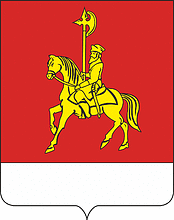 КАРАТУЗСКИЙ РАЙОННЫЙ СОВЕТ  ДЕПУТАТОВР Е Ш Е Н И Е14.12.2021                                 с. Каратузское                                 № 09-88О согласовании  безвозмездной передачи имущества из государственной собственности Красноярского края  в муниципальную собственность  Муниципального образования «Каратузский район» Красноярского края        В соответствии  ст.4.1  Закона Красноярского края от 05.06.2008 № 5-1732 «О порядке безвозмездной передачи в муниципальную собственность имущества, находящегося в государственной собственности края, и безвозмездного приёма имущества, находящегося в муниципальной собственности, в  государственную собственность края»,  решением Каратузского районного Совета депутатов от 24.03.2015 № 43-335 «Об утверждении положения о порядке управления и распоряжения имуществом, находящимся в муниципальной собственности  Муниципального образования «Каратузский район»,      решением Каратузского районного Совета депутатов от 26.05.2020г. № 32-278  «О внесении изменений и дополнений в решение Каратузского районного Совета депутатов от 24.03.2015г. № 43-335 «Об утверждении положения о порядке управления и распоряжения имуществом, находящимся в муниципальной собственности Муниципального образования «Каратузский район»», Уставом Муниципального образования «Каратузский район», руководствуясь ходатайством директора Краевого государственного казенного специализированного учреждения «Центр оценки качества образования»- Семенова С.В., Каратузский районный Совет депутатов РЕШИЛ: 1.Согласовать безвозмездную передачу  имущества – компьютеры (станции КЕГЭ) из государственной собственности Красноярского края  в муниципальную собственность  муниципального образования «Каратузский район» Красноярского края,   в целях технического оснащения  пунктов проведения экзаменов,  проведения государственной итоговой аттестации по общеобразовательным программам среднего (полного) общего образования, согласно приложению (перечень).     2.Контроль за исполнением настоящего решения возложить на постоянную депутатскую комиссию по законности и охране  общественного порядка (А.В. Бондарь).     3.Решение вступает в силу со дня его принятия.                                                                          Приложение                                                                                               к решению  Каратузского                                                                                                     районного Совета депутатов                                                                                      от 14.12..2021г.   №09-88                Перечень  движимого имущества передаваемого из государственной собственности Красноярского края  в муниципальную собственность  муниципального образования «Каратузский район» Красноярского края  Председатель районного Совета депутатов____________ Г.И. Кулакова      Глава района      _____________ К.А. Тюнин№ п/пНаименование  имущества(марка, модель)Кол-воСтоимость 1 единицы, руб.Балансовая стоимость, руб.1DEVISON PC ORTсистемный блок547 337,00236 685,002Монитор Philips59 765,0048 825,003Мышь компьютернаяExeGate5651,003 255,004клавиатура ExeGate5372,001 860,00ИТОГО:290 625,00Председатель районного Совета депутатов____________ Г.И. Кулакова      Глава района      _____________ К.А. Тюнин